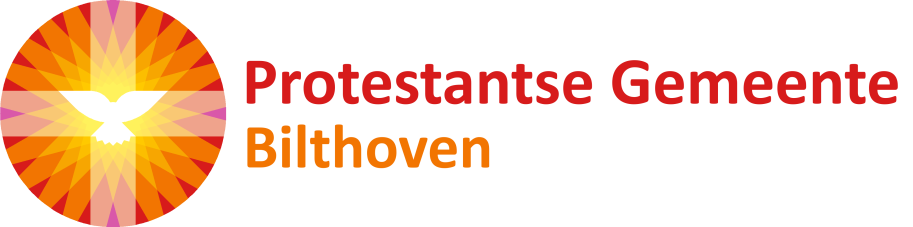 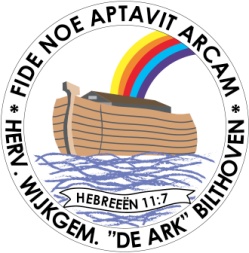 Wijkgemeente De Ark Zuiderkapel, Boslaan 3, Bilthoven Zondag 25 oktober 2020► Voorganger: Morgendienst 09:30 uur: ds. J.de Jong uit Nijkerk.      		     Avonddienst 18:30 uur: ds. P. Vermeer uit Wezep.De kerkdiensten zijn digitaal te volgen. Op de website van de PGBilthoven/wijk De Ark ( https://www.pgbilthoven.nl/de-ark/) kunt u kiezen uit de livestream of alleen geluid via de kerkomroep De Ark. Of via het kastje van de kerkradio.Liturgie morgendienst:Voorzang: Psalm 81: 1 en 2  Psalm 95: 1Psalm 95: 3 Psalm 85: 2Psalm 89: 9Psalm 118: 14Schriftlezing: Numeri 16: 1 – 11 en 41 – 50Tekst: Numeri 16: 48Liturgie avonddienst:Voorzang: Psalm 20:3 en 5 Psalm 147: 1Psalm 81: 12Psalm 77: 2 en 6Psalm 77: 7Psalm 102: 12Schriftlezing: Jesaja 49: 14 – 26► Bij de voorbede denken we aan:Jopie Heijstek in het hospice.Jaap en Marieke met hun kinderen in Thailand.Het aanstaande echtpaar Corina van Dijk en Piet van der Wal, aanstaande dinsdag hopen zij in het huwelijk te treden.► Collecten:De eerste collecte is voor de diaconie, bestemd voor noodhulpDe tweede collecte is voor de plaatselijke gemeente.De extra collecte is voor het onderhoud aan de gebouwenDenkt u ook aan de zendingsbussen, de opbrengst is in het laatste kwartaal bestemd voor de Wycliffe Bijbelvertalers.U kunt de collecten op de gebruikelijke wijze overmakenVoor diaconiecollecten (ook speciale doelen):NL93 INGB 0000 3808 17 t.n.v. DIAKONIE PROT GEM BILTHOVEN Voor collecten Plaatselijke gemeente: NL21 RABO 0373 7164 27 t.n.v. CVK Protestantse Gemeente Bilthoven inzake collectes Voor de zendingsbussen: NL25 RABO 0378 3976 72 t.n.v. Herv. Wijkgem. De Ark Bilthoven► Deze week (25 t/m 31 oktober 2020) zijn er D.V. de volgende bijeenkomsten:Dinsdag 27 oktober 2020 hopen Corina van Dijk en Piet van der Wal te trouwen. De huwelijksdienst is om half drie in de Zuiderkapel. In deze dienst gaat Ds. van Beusekom voor. In verband met de corona is deze dienst voor niet genodigden alleen via de livestream of kerkwebradio te volgen.Woensdag is er kerkenraad.► Corona virus:Deze week zijn er nog geen bijeenkomsten van de gemeente.Woensdag op de kerkenraad zullen wij (na de laatste corona berichten te hebben gekregen) ons weer verder beraden over de toekomst.Zoals het er nu uitziet hopen wij dat de catechisaties, belijdeniskring, zondagsschool en het andere jeugdwerk weer opgestart kunnen worden, ook voor andere kringen en verenigingen zullen wij weer een besluit nemen. Eind volgende week hopen wij de verenigingen en kringen hierover in te lichten.De kerkenraad wenst u en jou een gezegende zondag.